Nowogród Bobrzański, 3 listopada 2023 r.GKIII.6220.5.2023.MWOBWIESZCZENIE	Na podstawie art. 10 § 1 oraz art. 49 ustawy z dnia 14 czerwca 1960 r. Kodeks postępowania administracyjnego (t.j. Dz. U. z 2023 r. poz. 775 z późn. zm.) zwanej dalej k.p.a. oraz na podstawie art. 74 ust. 3 ustawy z dnia 3 października 2008r. o udostępnianiu informacji o środowisku i jego ochronie, udziale społeczeństwa w ochronie środowiska oraz o ocenach oddziaływania  na środowisko (t.j. Dz. U. z 2023 r. poz. 1094 z późn. zm.), Burmistrz Nowogrodu Bobrzańskiego zawiadamia, iż został zgromadzony materiał dowodowy umożliwiający wydanie decyzji o środowiskowych uwarunkowaniach dla przedsięwzięcia polegającego na: „Budowie elektrowni słonecznej „Drągowina” o mocy do 8 MW wraz z infrastrukturą towarzyszącą Gmina Nowogród Bobrzański”.	W toku postępowania organ uzyskał niezbędną do wydania decyzji opinię WZŚ.4220.523.2023.SL z dnia 19 października 2023r. (data wpływu: 19.10.2023 r.) Regionalnego Dyrektora Ochrony Środowiska w Gorzowie Wielkopolskim, opinię WR.ZZŚ.3.4901.153.2023.MD z dnia 18 października 2023r. (data wpływu: 23.10.2023 r.) Dyrektora Zarządu Zlewni w Lwówku Śląskim Państwowego Gospodarstwa Wodnego Wody Polskie oraz opinię NZ.9022.1.78.2023 z dnia 24 października 2023r. (data wpływu: 24.10.2023r.) Państwowego Powiatowego Inspektora Sanitarnego w Zielonej Górze.Organem właściwym do wydania decyzji o środowiskowych uwarunkowaniach zgody na realizację przedmiotowego przedsięwzięcia jest Burmistrz Nowogrodu Bobrzańskiego.W związku z powyższym informuje się, że w terminie 7 dni od daty otrzymania niniejszego zawiadomienia, strony mogą przed wydaniem ww. decyzji wypowiedzieć się w przedmiotowej sprawie co do zebranych dowodów i materiałów (Urząd Miejski w Nowogrodzie Bobrzańskim, lok. 203 w godzinach funkcjonowania Urzędu, tel. 517886285 lub drogą elektroniczną).	Niniejsze obwieszczenie zostaje podane do publicznej wiadomości przez zamieszczenie na tablicy ogłoszeń Urzędu Miejskiego w Nowogrodzie Bobrzańskim oraz na stronie Biuletynu Informacji Publicznej Urzędu Miejskiego w Nowogrodzie Bobrzańskim bip.nowogrodbobrz.pl.Zgodnie z art. 49 k.p.a. zawiadomienie uważa się za doręczone po upływie 14 dni od dnia publicznego ogłoszenia.                                                                                                                  Z up. Burmistrza                                                                                                     mgr inż. Mirosław Walencik                                                                                                       Zastępca Burmistrza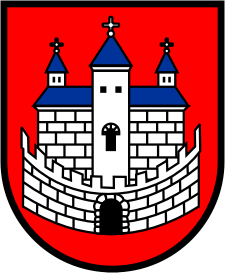 Burmistrz Nowogrodu BobrzańskiegoBurmistrz Nowogrodu BobrzańskiegoBurmistrz Nowogrodu Bobrzańskiegoul.  Słowackiego 1166-010 Nowogród BobrzańskiNIP: 9291004928
e-mail: gmina@nowogrodbobrz.pl
web: www.nowogrodbobrz.plDni i godziny urzędowania:Poniedziałek  8.00-16.00wtorek - piątek.7.00 – 15.00Nr telefonów i faksów:Centrala   517886299Fax             68 411 39 32Nr telefonów i faksów:Centrala   517886299Fax             68 411 39 32